HLADNA VOJNA SE KONČA, KOMUNIZEM V VZHODNEM BLOKU PROPADE (U str. 59-62)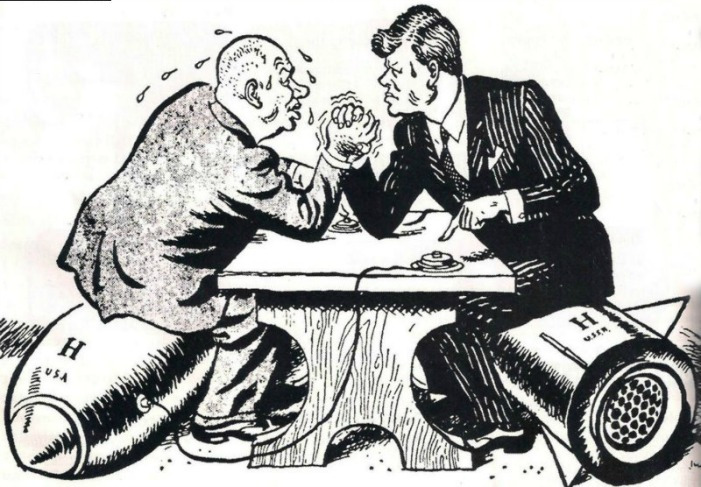 Kubanska krizaKarikatura prikazuje razmere med Kubanskokrizo. Koga slika prikazuje? Opiši potek in pomen kubanske krize. ______________________________________ ______________________________________ ______________________________________ ____________________________________________________________________________________________________________________________________________________________________________________________________________________________________ Propad komunizma v V blokuPreberi besedilo, ki govori o padcu komunizma v Sovjetski zvezi, Vzhodni Nemčiji, na Kitajskem ter v Jugoslaviji. Bistvene podatke vnesi v razpredelnico. Vprašanje Sovjetska zvezaVzhodna NemčijaKitajskaJugoslavijaKdaj je prišlo do padca komunizma?Ali so pred tem obstajali poskusi za spremembe?Kaj se je zgodilo z državo?Ime novega voditelja